Use this form to request minor changes in existing programs (majors, minors, certificates, or specializations). The university Vice President for Academic Affairs approves minor program modifications and they are included in the Annual Minor Program Modification Summary form.University ApprovalTo the Board of Regents and the Executive Director: I certify that I have read this proposal, that I believe it to be accurate, and that it has been evaluated and approved as provided by university policy.This modification addresses a change in (place an “X” in the appropriate box):Effective date of change: Program Degree Level (place an “X” in the appropriate box):Category (place an “X” in the appropriate box):Primary Aspects of the Modification (add lines or adjust cell size as needed):Explanation of the Change:This change adds courses to choices in the business and information systems tracks.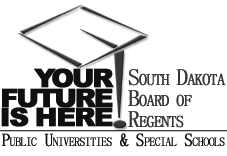 SOUTH DAKOTA BOARD OF REGENTSACADEMIC AFFAIRS FORMSMinor Program ModificationUNIVERSITY:PROGRAM TITLE:MS AnalyticsCIP CODE:UNIVERSITY DEPARTMENT:College of BISUNIVERSITY DIVISION:Business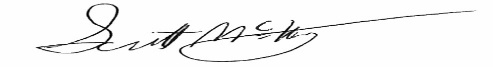 Vice President of Academic Affairs or President of the UniversityDateCourse deletions that do not change the nature of the program, or distribution of courses in the program, or change of total credit hours requiredCourse additions that do not change the nature of the program, or distribution of courses in the program, or change of total credit hours requiredRevised courses in the program.AssociateBachelor’sMaster’sDoctoralCertificateSpecializationMinorMajorExisting CurriculumExisting CurriculumExisting CurriculumExisting CurriculumExisting CurriculumProposed Curriculum (highlight changes)Proposed Curriculum (highlight changes)Proposed Curriculum (highlight changes)Proposed Curriculum (highlight changes)Pref.Num.TitleCr.Hrs.Pref.Num.TitleCr. Hrs.Core RequirementCore RequirementCore Requirement24Core RequirementCore RequirementCore Requirement24Take 6 credits from electives or one track Take 6 credits from electives or one track Take 6 credits from electives or one track Take 6 credits from electives or one track Take 6 credits from electives or one trackTake 6 credits from electives or one trackTake 6 credits from electives or one trackTake 6 credits from electives or one trackBusiness TrackBusiness TrackBusiness Track6Business TrackBusiness TrackBusiness Track6BADM712Advanced Business Finance 3BADM712Advanced Business Finance 3BADM729Business Analysis for Managerial Decisions3BADM729Business Analysis for Managerial Decisions3BADM755Organizational Behavior and Human Resources Management3BADM755Organizational Behavior and Human Resources Management3BADM775Strategic Marketing3BADM775Strategic Marketing3ECON730Economics for Decision Making3ECON730Economics for Decision Making3INFS 782Marketing Analytics3Healthcare Analytics TrackHealthcare Analytics TrackHealthcare Analytics Track6Healthcare Analytics TrackHealthcare Analytics TrackHealthcare Analytics Track6General TrackGeneral TrackGeneral Track6General TrackGeneral TrackGeneral Track6Information Systems TrackInformation Systems TrackInformation Systems TrackInformation Systems TrackInformation Systems TrackInformation Systems Track6INFS720System Analysis and Design Using Case Tools3INFS720System Analysis and Design Using Case Tools3INFS 724Project and Change Management3INFS 724Project and Change Management3INFS764Information Retrieval3INFS764Information Retrieval3INFS766Advanced Database3INFS766Advanced Database3INFS776Business Intelligence and Visualization3INFS776Business Intelligence and Visualization3INFS756Cloud Computing and Network Services3Total Hours RequiredTotal Hours RequiredTotal Hours Required30Total Hours RequiredTotal Hours RequiredTotal Hours Required30